ANALISIS PENGEMBANGAN KARIR KARYAWAN PADA PT.CARTENZ ADVENTURE KARANGANYAR JAWA TENGAHKurnia TryandiAbstrakPenelitian ini bertujuan untuk mengetahui pengembangan karir karyawan pada PT. Cartenz Adventure Karanganyar Jawa Tengah. Pengembangan karir memeliki indikator-indikator yaitu pengembangan karir yaitu perlakuan yang adil dalam berkarir, kepedulian para atasan langsung, peluang promosi, minat promosi dan tingkat kepuasan. Penelitian ini menggunakan data primer dan sekunder yang diperoleh dengan observasi, wawancara, dan kuesioner yang disebarkan ke seluruh karyawan PT Cartenz Adventure Karanganyar. Sampel yang digunakan dalam penelitian ini berjumlah 68 responden. Analisis data dilakukan dengan menggunakan uji validitas, uji reliabilitas, dan rata-rata hitung. Dari hasil analisis rata-rata hitung, variabel pengembangan karir memiliki rata-rata hitung sebesar 3,61 yang termasuk dalam kategori setuju. Rata-rata hitung tertinggi sebesar 3,70 terdapat pada indikator peluang promosi, sedangkan rata-rata hitung terendah sebesar 3,55 terdapat pada indikator perlakuan yang adil dalam berkarir.Kata kunci: Pengembangan Karir, Analisis rata-rata hitung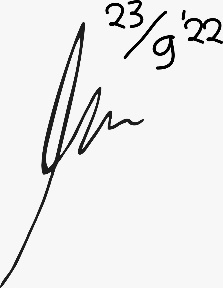 ANALYSIS OF EMPLOYEE CAREER DEVELOPMENT AT PT. CARTENZ ADVENTURE KARANGANYAR CENTRAL JAVAKurnia TryandiAbstractThis study aims to determine the career development of employees at PT. Cartenz Adventure Karanganyar, Central Java. Career development has indicators, namely fair treatment in a career, concern for direct superiors, promotion opportunities, promotion interest and level of satisfaction. This study uses primary and secondary data obtained by observation, interviews, and questionnaires distributed to all employees of PT Cartenz Adventure Karanganyar. The sample used in this study amounted to 68 respondents. Data analysis was performed using validity test, reliability test, and arithmetic mean. From the results of the arithmetic mean analysis, the career development variable has an average count of 3.61 which is included in the agree category. The highest arithmetic average of 3.70 is found in the promotion opportunity indicator, while the lowest arithmetic average of 3.55 is found in the fair treatment indicator in a career.Keywords: Career Development, Analysis of the arithmetic mean 